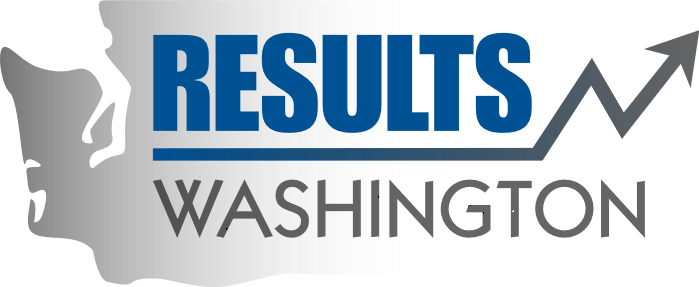 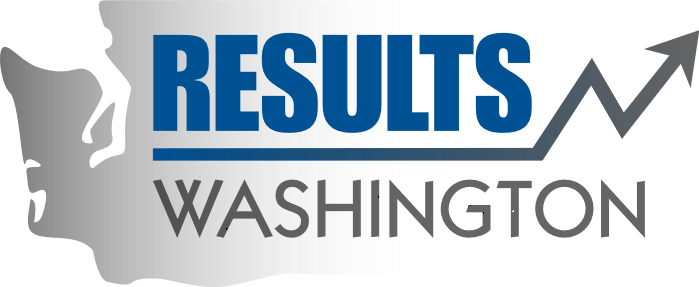 Governor’s Results Review AgendaReducing Youth RecidivismGuest SpeakersTeri Barila, Chief Executive Officer, Community Resilience InitiativeOur community-building framework and 21 years’ experience in capacity building is the essence of what created the platform for the documentary Paper Tigers. From its beginning, CRI has focused on building community capacity to mitigate the effects of ACEs and build Resilience through collaborations and partnerships. Ross Hunter, Secretary, Department of Children Youth & FamiliesChristian, Green Hill School Council MemberAaron, Green Hill School Council MemberDiontae, Manufacturing Academy GraduateDCYF is a cabinet-level agency focused on the well-being of children. Our vision is to ensure that "Washington state’s children and youth grow up safe and healthy—thriving physically, emotionally and academically, nurtured by family and community."Brian Walsh, Senior Program Associate, Vera Institute of Justice Our mission is to drive change. To urgently build and improve justice systems that ensure fairness, promote safety, and strengthen communities. We work with others who share our vision to tackle the most pressing injustices of our day—from the causes and consequences of mass incarceration, racial disparities, and the loss of public trust in law enforcement, to the unmet needs of the vulnerable, the marginalized, and those harmed by crime and violence.Lynn Strickland, Executive Director, Aerospace Joint Apprenticeship CommitteeFrom Seattle to Spokane, the Aerospace Joint Apprenticeship Committee (AJAC) is committed to the the development, implementation and maintenance of thriving apprenticeship and pre-apprenticeship programs for the purpose of creating the next generation of highly skilled manufacturing workers in Washington State. Find out who AJAC is, where our aerospace apprenticeship programs are located in Washington State, why apprenticeship works and how you can launch your career as an AJAC apprentice. Cheryl Fambles, Chief Executive Officer, PacMountainThe Pacific Mountain Workforce Development Council (PacMtn) is a nonprofit organization that is the recognized convener of regional workforce development efforts. The PacMtn Board of Directors, PacMtn Elected Official Consortium, and all staff are dedicated to the development of a workforce system that supports business, industry, and all levels of employers and job seekers.Kim Justice, Executive Director, Office of Homeless YouthEvery night, thousands of homeless youth in Washington go to sleep without safety, stability, and support of a family or home. Created in 2015, the Office of Homeless Youth Prevention and Protection Programs (OHY) leads the statewide efforts to reduce and prevent homelessness for youth and young adults through five priority service areas to ensure our youth and young adults have Stable Housing, Family Reconciliation, Permanent Connections, Education and Employment, and Social and Emotional Well-Being.Dominique Davis, Chief Executive Officer, Community PassagewaysCommunity Passageways (CP) is a Seattle based nonprofit founded in 2017 with a vision for zero youth incarceration. As a felony diversion and prevention program, CP is leading the way in reimagining and actively creating an alternative to today’s criminal legal system. We have a four-pronged approach to community justice: 1. Prevention; 2. Diversion; 3. Support; and 4. Reintegrate.TimeTopicParticipants10:30 – 10:40 WelcomeMandeep Kaundal, Results Washington Governor Jay Inslee 10:40 – 10:48NeuroscienceTeri Barila, Chief Executive Officer, Community Resilience Initiative                              (Zoom attendee)10:48 – 11:01Department of Children Youth & Families / JR Rehab modelRoss Hunter, Secretary, Department of Children Youth & Families11:01 – 11:06Green Hill School Youth Council Members –Youth – Led Training on TraumaChristian, Green Hill School Council MemberAaron, Green Hill School Council Member11:06 – 11:11Q&AGovernor Jay Inslee11:11 – 11:16Guided Pathways for EducationBrian Walsh, Senior Program Associate, Vera Institute of Justice                                              (Zoom attendee)11:16 – 11:26Guided Pathways for Education and EmploymentLynn Strickland, Executive Director, Aerospace Joint Apprenticeship CommitteeCheryl Fambles, Chief Executive Officer, PacMountain11:26 – 11:31Youth Success StoryDiontae, Manufacturing Academy Graduate11:31 – 11:36Q&AGovernor Jay Inslee11:36 – 11:43Office of Homeless Youth – Leveraging Lived ExperiencesKim Justice, Executive Director, Office of Homeless Youth11:43 – 11:50Housing & Support for System Gaps Impacting YouthDominique Davis, Chief Executive Officer, Community Passageways11:50 – 12:00Closing RemarksMandeep Kaundal, Results Washington
Governor Jay Inslee 